Call to Order, Welcome, Announcements, and IntroductionsChair Bill Schrier called the meeting to order at 1:33 p.m.Round-robin introductions were made.Members in attendance: Matt Modarelli (MG Bret Daugherty), Robert Ezelle, Chief Al Compaan, Keith Flewelling, Randell Harris, Tim McDowell for John Nisbet, Chief Jim Sharp, Assistant Chief Marc Lamoreaux for Chief Batiste, Chief Chuck Duffy, Anton Damm for Bob Johnson, Bill Schrier, Patti Kelly, and Jose Zuniga for WADOC.   Via Phone:  Stephanie Fritts, Sheriff Bill BenedictSIEC Business Meeting agenda was reviewed and no changes were proposed.Minutes of the April 21, 2016 meeting were approved without amendment. News and Information RoundtableRandell Harris attended (Public Safety Advisory Committee) PSAC board meeting (as Vice Chair for the Tribal Working Group- TWG). Harris met with the OneNet team while at Public Safety Research Center (PSCR) conference. Radio testing LMR to LTE was a highlight of PSCR conference. Patti Kelly reported that Whitcom’s new 911 phone system is a success.   They are also happy with Solocom integration.  Whitcom will begin several radio projects in July.Robert Ezelle reported that Washington Mil. Dept. completed the Cascadia Rising exercise. The exercise was several years in the planning and included a multitude of agencies and states.  He also noted that although fire season has not yet officially begun, there have already been two significant fires in Western Washington, a fire mobilization in Eastern WA, a number of red flag warnings, and snowpack is melting at historically quick rates.  EMD is doing all they can to be ready to support counties that could be affected by another difficult fire season.  Chief Sharp attended the OneNet Consultation Task Team (CTT) meeting on May 31 and thought it was a very productive work session. Keith Flewelling reminded the group of the APCO-NENA Public Safety Communications Summer Conference is in Kennewick June 22, 2016.  TComm and Thurston County Public Safety are working together to prepare for the Nisqually Canoe Journey on July 30, 2016.  They expect 20K visitors and 120 canoes to arrive at the Port of Olympia. Assistant Chief Marc Lamoreaux informed the group the WSP narrowbanding project in Pierce and Thurston Counties has fallen behind schedule by approximately two weeks because of difficulties in securing permits. He anticipates cutover to occur in August and expects FCC compliance by the end of October. Anton Damm explained the implied consent licensing proposal for DNR to share radio frequencies and communications is in the works; however, DNR will be sending their cooperation agreements via hard copy first.  When the letter is ready, DNR will need assistance disseminating the information to organizations not currently in DNR’s contact system.  DNR will be requesting help with this next week.  Damm also announced that several fire academies are planned in the next few weeks. The meeting was opened to public comment with none being made.   SIEC Legislative Changes Chair Bill Schrier presented proposed changes to SIEC RCW 43.105.331 because interoperability is about mobile data as well.  Changes proposed include expanding membership of SIEC to include representatives from Dept. of Corrections, Dept. of Health, Dept. of Fish and Wildlife, Tribal Nations, and Public Safety Answer Points (PSAPs - Ex. APCO-NENA who is currently represented by a non-voting, ex-officio member Keith Flewelling). Dept. of Corrections is represented by ex-officio member Jose Zuniga. Chief Compaan asked if the list was complete or if there were other appointments the SIEC should consider? Parks and Recreation has sworn law enforcement and several radios; therefore, they may be a good addition.Dept. of Social Health Services has a number of licensed sites and will be joining King County’s radio network.ATNI would likely select who would represent the tribes. (Randy Harris represents tribal interests; however, he is considered an at-large member.)Further changes to SIEC code could include granting the SIEC authority to set standards and policies over interoperability of mobile data devices and applications.  The SIEC could monitor the deployment of FirstNet and standardize applications (apps) for interoperability, as well as make recommendations regarding the Internet of Things (IoT), cybersecurity, privacy, and interoperability.  SIEC member discussions addressed that cybersecurity recommendations would need to be very specific as development of standards for state agencies is determined by WaTech.  Also, any standards or policy changes recommended by the SIEC need to be specific to public safety only, as other state agencies may have existing policies. Mr. Schrier plans to present specific wording at the next SIEC which, once approved, could be used to socialize this idea with agencies. Mr. Schrier also discussed a Public Safety Wireless Technology Program (PSWTP) which would likely not involve a change in the RCW, but could be an office or program within Watech.  The PSWTP could involve standardizing an applications catalog, performing usability evaluations, testing network/app performance, cybersecurity evaluations, application development and support, economic development, academic research, apps for citizens, changes in operational processes, and regional co-op. Washington OneNet (WON) Status Shelley Westall provided an update on OneNet efforts including:Significant, recent outreach events included attendance at PSCR, WASPC, and Washington Fire Chiefs. Upcoming events include APCO-NENA summer conference, the 7th Bi-Annual NW Alcohol Conference (a widely attended Law Enforcement event in Idaho), and the August 4th Regional Consultation Task Team (CTT workshop).  The 8/4 CTT will focus on Quality of Service, Priority, and Preemption (QPP). OneNet would very much appreciate having SIEC members attend this event. The QPP CTT workshop was piloted by OneNet on May 31, 2016 and was well attended.  Chief Compaan remarked how informative the workshop was.  Chief Sharp believes it was well worth the time and that the attendance included a good cross-section of stakeholders.Knowing that the response time to FirstNet’s state plan proposal will be limited, OneNet has begun development of a State Plan Expectations document, which they hope FirstNet will use to build the Washington State Plan. The expectations document is expected to be available for review at the August SIEC meeting. OneNet would like to invite the SIEC to the Texas Early Builder Demonstration to visit an operational LTE network operating on Band 14 – similar to that proposed by FirstNet).  The visit to Harris County Texas is tentatively set for the week of August 28, 2016.  Contact Shelley Westall for more information on this. OneNet has been awarded two bronze 2016 Telly Awards.  The video After Oso won an award in the “Government Relations” category and the Bringing FirstNet to Washington State video received an award in the Information category. The Active Shooter in Schools video is in production, with the current cut running approximately 23 minutes. This video may be featured on PBS.  The Governor’s office has seen a rough cut of the video and is considering accompanying events.  Based on the Governors schedule, the release could be delayed until the end of July.  A wildfire video production has begun. OneNet outreach statistic’s for April-June 2016 include: Twitter Reach: 	13,507Facebook:	1,739GovDelivery:	14,980Web Stats:	  1,816 System Procurement UpdatesThe SIEC has supported a number of requests and upgrades to agency systems and is offering the opportunity for these agencies to report out on their plans. WSDOT.  Tim McDowell reported that a consultant has been hired to assist with writing the technical piece of the Request for Proposal (RFP).  WSDOT is collecting data now and has created an aggressive schedule that includes the RFP being released in early October 2016 and vendor selection announced by the end of 2016. A prior WSDOT Request for Quotation (RFQ) established a list of viable consultants, from which Blue Wing Services (BWS) was chosen. BWS also provides consulting services on the State 800 MHz Rebanding project. BWS’ experience with WSDOT will assist in meeting the proposed project schedule.WSDOT supports approximately 3,600 mobiles, portables, and control stations. DNR.  Anton Damm distributed a flyer that breaks down the division’s spending and procurement.  Half of the funds are being used to replace portable and mobile radios, which is expected to be completed by mid-July.  The other half of the funds were used to build a fire communications base center and mountain top recruiter sites, which are on track to deploy by the end of the year.  DNR stuck close to the spending plan and benefited from vendor discounts based on large purchases.  DNR will require budge for radio support in next year’s budget. DNR supports approximately 3,000 mobile and portable units. DFW.  Dept. of Fish and Wildlife was not represented at this month’s SIEC meeting. Corrections.   Jose Zuniga reported that 3 projects were funded this year.   Corrections is currently working to replace 800 portable and mobile radios, reground or relocate the Mission Creek tower after storm damage, and relocate the Airway Heights tower to a more secure location. Corrections supports about 5,000 portables and mobiles. Ongoing Projects WSP Narrowbanding Bob Schwent reported WSP District 8 is complete, while Districts 1 and 6 remain.   District 6 is very large and will require a narrowband impact assessment, site readiness assessments (in process), and early subscriber reprogramming plans (underway).  WSP is working hard to make sure that District 6 transitions smoothly as the area is greatly impacted by wildfires.  The Narrowband project schedule slipped because of extra work required to increase inoperability in Pierce and Thurston counties. WSP talk groups will be on the Pierce County system, resulting in better coverage and unsurpassed interoperability for law enforcement in the county.  The project is still within budget, but it is expected to be very close because of concerns that District 6 will need additional sites to meet coverage requirements.  The project continues to move forward and FCC compliance is expected in October (previously September).  WSP is confident in the October deadline and will apply for a waiver for the extra month. WSP also plans to improve communications on Capitol Campus with solutions for improved in-building coverage and plans to engage T-Comm (Thurston County 911).How interoperability works in Pacific or Mason county: WSP supplies P25 radios so dispatchers can hear troopers and WSP dispatch. This is not a countywide solution as these counties operate in the UHF band, and WSP provides a VHF radio solution. These counties traditionally used scanners to monitor the VHF frequencies, but cannot afford the funds to upgrade to P25-capable scanners. The same issue exists in in Whatcom County.WSP radios operate on the VHF, 700 and 800 bands. Those on UHF normally resort to a second radio in the car to monitor WSP trooper situational awareness.800 MHz Rebanding  Michael Marusich reported that 800 MHz Rebanding continues to move forward and that DOT has one remaining site to reconfigure (Dodge Ridge) to complete the State agencies’ infrastructure Rebanding effort – subscriber units (mobile and portables radios) remain to complete the participating agencies (WSDOT and WADOC) reconfiguration efforts. These efforts are anticipated to be completed in September 2016. A financial reconciliation will follow immediately thereafter to close the project – anticipating end December 2016.  A project status briefing paper was provided to attendees.SAW Committee Report A committee report briefing paper was provided to attendees.Military/EMD Robert Ezelle reported on the recent Cascadia Rising exercise, noting it was a “heavy lift, multi-year, joint federal/state/local exercise on June 7-10. He stated there was a degraded communications environment – taken down for the exercise, with cell phones remaining operational, but most all other communications were down. The exercise was linked to federal and joint logistics exercises. Significant engagement was noted from state agencies, FEMA, Dept. of Defense, Dept. of Health and Human Services, National Guard, counties, 11 tribes, and numerous cities. Other states also participated.The focus of the 4-day exercise was on a full Cascadia subduction zone with a magnitude 9 event and ground shaking for 5 minutes. For comparison, the Nisqually earthquake was a magnitude 6.5 for 45 seconds – resulting in $1 Billion in damage.  An event lasting any longer would result in complete infrastructure failure, to include water, power, sewer, roads, bridges, hospitals, and more. The resulting devastation would require the feeding of 1.1 million people in the first few days. Oregon and California would be in the same situation.An after action review produced an initial findings report on June 24th. A regional after action review session will be convened in September, with the anticipation of producing an after action report for release in October. Ezelle stated he was not aware of any elected representatives or legislators in the state EOC during the exercise; however, they may have been in the participating counties. The suggestion was made to advise Senator Patty Murray’s office of the need for federal assistance to start hardening infrastructure. Ezelle informed the members the EOC will be presenting the Cascadia Exercise After Action Report to the legislature.  Mr. Ezelle provided the following further observations:How many of us will be victims? Are we going to be there to deal with this event in the first few days?All planning structures being relied upon are inadequate, and were overwhelmed or overcome by the event.Cascadia is national issue - we need to look nationally at preventing infrastructure from failing, rather than figuring out workarounds when it fails – including a national investment strategy and regional plan for WA, CA and OR.Survivable communications are key to a rapid response and recovery effort.We cannot rely on a “pull” system for help, but must develop a “push” system to meet immediate needs.Extreme planning efforts are required, including the preplanning of mission assignments.The plan must be developed in such a way as to enable, inform and empower others to run the response program – as many of us may not be available (or around) after such an event.Consider making the Spokane Operations Center an alternate command center and initiating reciprocal back-up site agreements with other states – acting as each other’s EOC for operational redundancy.Preparedness Awareness:The Cascadia event humanitarian crisis will dwarf that of Sandy, Katrina, or other disasters. Within days people will be out of food and water, creating a massive human needs crisis (1.1 million is the assumption) – beyond just those living in western Washington.Initial populous support will be augmented by a need to provide for responders arriving in the area.Transportation infrastructure is critical, especially keeping trans-mountain roadways open/rapidly cleared to provide supplies when I-5, ports and railways are gone.Implications for public messaging include changing the current “3 Day” preparedness PSAs - it’s going to be longer than 3 days, most likely at least 7-14 days.In a meeting with SIEC member Randall Harris, Grays Harbor PUD said it would be 2 years before power was restored to Quinault reservation after such an event – the Quinault are looking at alternative energy solutions.Other MIL/EMD report outs included:State EOC Emergency Support Functions (ESF) are being redefined or enhanced. The list of ESFs include –ESF 1 – Transportation                                                                                 ESF 9 - Search & Rescue ESF 2 – Communications                                                                             ESF 10 - Hazardous Materials ESF 3 - Public Works and Engineering                                                       ESF 11 - Agriculture and Natural Resources ESF 4 – Firefighting                                                                                       ESF 12 - Energy ESF 5 - Emergency Management                                                               ESF 13 - Public Safety, Law Enforcement and Security ESF 6 - Mass Care Emergency Assistance Housing Human Services    ESF 15 - External Affairs ESF 7 - Logistics Management and Resource Support                            ESF 20 - Defense Support to Civil AuthoritiesESF 8 - Public Health, Medical, and Mortuary ServicesThe State EOC ESF-2 role’s primary objective is survivable communications. The EOC will bring the ESF-2 community together three times a year. A large ESF-2 working group meeting is scheduled for September 29th. EOC is inviting all state agencies and vendors are encouraged to participate. A lot of work remains to be done to get ready.  Meeting will be in the McGavick center at the Clover Park Communications Center.WA MIL/EMD is resuming data collection and compilation efforts towards completing an initial draft of the WA TIC-FOG. 911 Update: Two maps are available depicting the status of telephone equipment installs: Dark green - next gen capable & connected; Light green - next gen capable but not connected; Yellow in progress; Red is in planning. Counties capable of text to 911: Whitman – yes, looking at implementation this year. ESInet Update: MIL in process of negotiating RFP process to replace ESInet- capable system once finished. Member Kelly commented regarding text to 911 saying when ESInet is fully functional and in place, many entities are using an interim solution (there is no cost to support interim solution) - so this may explain some of the hold off by entities.Good of the order and Information SharingAnton Damm shared that DNR has changed their logo.Shelley Westall publically thanked Robert Ezelle and EMD for accommodating the Finley Mimbles Video crew into the EOC to film during the Cascadia Rising exercise.  AdjournmentThe meeting was adjourned at 3:40 pm.  Next meeting is August 18, 2016, 1:30 PM, at Camp Murray Building 92, Rooms 1&3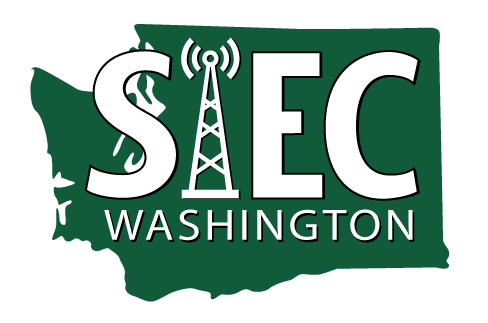 